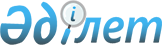 Об установлении публичного сервитута на земельный участок акционерному обществу "Транстелеком"Постановление акимата города Атырау Атырауской области от 25 августа 2022 года № 1837
      В соответствии с подпунктом 5-1) статьи 18 и с подпунктом 3 пункта 4 статьи 69 Земельного кодекса Республики Казахстан, статьей 31 Закона Республики Казахстан от 23 января 2001 года "О местном государственном управлении и самоуправлении в Республике Казахстан" акимат города ПОСТАНОВЛЯЕТ:
      1. Установить публичный сервитут акционерному обществу "Транстелеком" (991140001226) для проведения линии волоконно-оптического кабеля с площадью 3,432 гектар, протяженностью 8,58 километр расположенный по адресу по проспекту Абулхайыр Хана до улицы Кенжебая Маденова, без изъятия земельных участков у собственников и землепользователей со сроком на 10 год.
      2. Контроль за исполнением настоящего постановления возложить на заместителя акима города Умарову Е.
      3. Настоящее постановление вводится в действие со дня первого официального опубликования.
					© 2012. РГП на ПХВ «Институт законодательства и правовой информации Республики Казахстан» Министерства юстиции Республики Казахстан
				
      Аким города

М. Калауи
